Antrag auf Projektförderung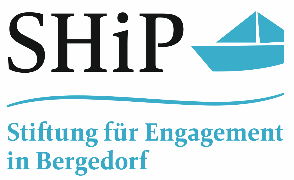 »Fördertopf«der SHiP – Stiftung für Engagement in BergedorfAn dieSHiP – Stiftung für Engagement in BergedorfGeschäftsstelleHolzhude 121029 HamburgTel: 040 / 72 57 02-80Fax: 040/72 57 02-24E-Mail: 	info@stiftung-ship.deHomepage: www.stiftung-ship.deAngaben zum AntragstellerFormales zum ProjektProjektbeschreibungErklärung und rechtsverbindliche UnterschriftHiermit beantrage ich einen Zuschuss aus Mitteln der SHiP – Stiftung für Engagement in BergedorfIch bin autorisiert, den Antrag auf Projektförderung (im Namen der oben genannten Organisation) einzureichen.Ich bestätige, dass alle Informationen in diesem Antrag korrekt sind.Falls sich Angaben in diesem Antrag ändern, werde ich SHiP – Stiftung für Engagement in Bergedorf davon umgehend in Kenntnis setzen.Hamburg, den ___________________Name (Blockschrift): ___________________________________Unterschrift __________________________________________Name und Anschrift der antragstellenden Organisation/Körperschaft:Name:Adresse:Telefon:E-Mail:www:Ansprechpartner/in für das Projekt:Name:Adresse:Telefon:E-Mail:Rechtsform (bitte ankreuzen):(  ) e.V.   (  ) GmbH   (  )Stiftung   (  ) Sonstige:________________Wir sind gemeinnützig lt. Bescheid vom Finanzamt    (  ) ja                   (  ) neinBitte fügen Sie diesem Antrag Ihren aktuellen Freistellungsbescheid bei! Rechtsform (bitte ankreuzen):(  ) e.V.   (  ) GmbH   (  )Stiftung   (  ) Sonstige:________________Wir sind gemeinnützig lt. Bescheid vom Finanzamt    (  ) ja                   (  ) neinBitte fügen Sie diesem Antrag Ihren aktuellen Freistellungsbescheid bei! Bankverbindung:Kontoinhaber:                                                       IBAN:BIC:                                                        Bankverbindung:Kontoinhaber:                                                       IBAN:BIC:                                                        Projektname:Zielgruppe:Laufzeit:Gesamtlaufzeit:Laufzeit der beantragten Förderung:Finanzierung:Gesamtkosten des Projekts (bezogen auf die gesamte Laufzeit):Beantragte Fördersumme:Bei anderen Trägern beantragte Förderung:Schildern Sie hier bitte, an wen sich Ihr Projekt richtet, wie es abläuft und wer daran beteiligt ist. Bei umfangreicheren Finanzierungen bitten wir Sie, die einzelnen Posten aufzuführen und zu erläutern (und auch anzugeben, welche Kosten evtl. durch eigene Mittel gedeckt sind und was durch andere Förderer gesichert ist). 